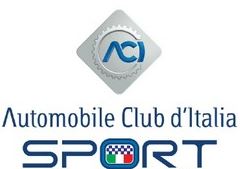 CROSS COUNTRY 2020CAMPIONATO ITALIANO CROSS COUNTRY RALLY T1 T2 T3 COPPA ACI SPORT THCOPPA ACI SPORT T4La Federazione, in collaborazione con gli organismi e le autorità competenti, ha redatto un "Protocollo generale per il contrasto ed il contenimento della diffusione del virus covid-19 nel motorsport" (di seguito indicato come Protocollo) che è pubblicato integralmente  sul sito “Acisport”, all'interno dell'Annuario 2020.Le disposizioni organizzative in esso contenute  devono essere applicate durante l'organizzazione e lo svolgimento di ciascuna manifestazione.
Le norme generali contenute nel suddetto Protocollo modificano in tutto o in parte alcuni degli articoli contenuti nel presente Regolamento Particolare di Gara, di cui diventano parte integrante. I periodi modificati sono indicati con colore rosso.Per tutto quanto non contenuto nel Protocollo, si rimanda alle norme contenute nell'Annuario ACI Sport 2020, nell’R.d.S. specifico di settore e nei successivi aggiornamenti pubblicati nel sito Web ufficiale “Acisport” che andranno in vigore dalla loro data di pubblicazione.Il Concorrente e il Conduttore sono  obbligati a osservare il Protocollo sanitario predisposto dalla Federazione oltre le norme nazionali, regionali, locali previste per la prevenzione del rischio COVID impegnandosi a farle osservare a tutti i soggetti agli stessi legati e a qualsiasi  titolo presenti sul campo di gara.Sarà loro cura informarsi preventivamente anche delle eventuali modifiche del presente regolamento al fine di uniformarsi a tali disposizioni.Per la specificità della specialità CROSS COUNTRY, è facoltà del direttore di gara, nel rispetto del distanziamento sociale previsto dai protocolli COVID, prevedere un briefing per i piloti CCR per chiarire dei dettagli a coloro che non hanno familiarità con i rally tradizionali. Questo briefing NON è obbligatorio, ma se previsto va notificata una comunicazione ai concorrenti, ovvero lo si aggiunge in questo RPG. REGOLAMENTO PARTICOLARE DI GARA – STANDARDORGANIZZATORE: _________________________________________________________________________DENOMINAZIONE: _________________________________________________________________________DATA DI SVOLGIMENTO: ____________________________________________________________________GARA: _________________ NEL CALENDARIO:  	____________________Coeff. ______ Tappa/e________VALIDITA’: 4________________________________________________________________________________ABBINAMENTO CON GARA: 5                 C.I.R.        C.I.T.          altra____________________________  VALIDA PER: _____________________________CON ORGANIZZATORE: ____________________________°°°°°°°°°°1. PROGRAMMA			località				data			orarioIscrizioniApertura 6												Chiusura 7												Chiusura per la Regolarità										Road BookDistribuzione 8													Targhe e numeri di gara Distribuzione ai Referenti dei Team presso Centro AccreditiVerifiche Sportiveante gara10			online									Verifiche Tecnicheante gara11			presso le rispettive strutture nel parco assistenza, come previsto dal protocollo tecnico									Prima riunione CollegioCommissari Sportivi										Elenco veicoli e conc/cond ammessi, ordini ed orari individuali di partenza della 1° tappaPubblicazione											Briefing:      video conferenza dedicata e/o materiale cartaceo presso centro accreditiPartenzeParco Partenza (se previsto e solo in conformità a quanto dettato dal Protocollo)Partenza	1ª tappa										Arrivo        1a tappa										Termine ultimo per richiedere alla direzione Gara di essere ammessi alla 2° tappaElenco veicoli e conc/cond ammessi, ordini ed orari individuali di partenza della 2° tappaPubblicazione											Partenza	2a tappa										Arrivo        2a tappa										Pubblicazione elencoveicoli in verifica										Verifiche Tecnichepost gara												Classifiche(pubblicazione)											Premiazione														località				data			orarioAltre informazioniDirezione e Segreteria di Gara (seguire protocollo)										Sala Stampa											Parco chiuso (ubicazione)										     Albo Ufficiale di Gara (ubicazione)									Albo Ufficiale di Gara online (indirizzo)									Centro Accrediti come da protocollo     ubicazione           ______________________________________________L’organizzatore è obbligato ad integrare il proprio sito internet con un’area destinata ad “Albo di gara”, sul quale apporre in formato PDF tutto ciò che viene affisso all’albo di gara2. ORGANIZZAZIONEIl presente Regolamento particolare è redatto in conformità al Codice Sportivo F.I.A. (e suoi allegati, in quanto applicabili), al Regolamento Sportivo Nazionale, alla NG del settore Cross Country Rally e alle altre disposizioni di ACI Sport secondo le quali deve intendersi regolato per quanto non indicato negli articoli seguenti.L'Organizzatore dichiara che il Cross Country Rally sarà munito delle necessarie autorizzazioni amministrative che prevederanno la chiusura al traffico/sospensione temporanea della circolazione nei Settori Selettivi.2.1 Definizionea) Il/la 							 con sede 											 Tel. 					  Fax 					E-mail							Sito web della manifestazione 				            					               titolare della licenza di Organizzatore n. 			in corso di validità, indice e organizza, con la collaborazione di 											oppure b) Il/la 							 con sede 											 Tel. 					Fax 					E-mail							titolare della licenza di Organizzatore n. 					in corso di validità, indice eil/la 								 con sede 								 Tel. 				 Fax 			titolare della licenza di Organizzatore n. 					in corso di validità, organizza,in collaborazione con 										il Cross Country Rally 										valevole per 								 coeff.			Il Cross Country Rally é iscritta nel Calendario Sportivo 						e si svolgerà nella data del 				 ,    sarà articolato in n°		Tappa/e.n°		Sezionin°		Prove speciali Settori Selettivi diversi tra loro   e   ________ Prove speciali Settori Selettivi in totale_________ Totale dei km per  Prove speciali Settori Selettivi2.2 Comitato Organizzatore 							 qualifica 											 qualifica 											 qualifica 				Depennato dai rally2.3 Ufficiali di Gara Commissari Sportivi							(Delegato) Licenza n. 												Licenza n. 												Licenza n. 			Segretario/a del Collegio 									Licenza n. 			Direttore di Gara									Licenza n. 			Direttore di Gara aggiunto									Licenza n. 			D.A.P. 									Licenza n. 			Commissari Tecnici - 							(Delegato)	Licenza n. 												Licenza n. 												Licenza n. 			Responsabile Relazioni con i Concorrenti – C.R.O.							    		Licenza n. 			Medico di Gara – C.M.O.  									Licenza n. 			Segretario/a di Manifestazione 									Licenza n. 			Verificatori Sportivi - 									Licenza n. 												Licenza n. 			VerificatoriTecnici - 									Licenza n. 												Licenza n. 			Apripista-Chiudipista (almeno 1 Licenziato a bordo del veicolo) 									Licenza n. 												Licenza n. 			Servizio di Cronometraggio  									Licenza n. 			COVID Manager 									Licenza n. 			Capo Servizio di cronometraggio e compilatore classifiche 						Servizio Tracking fornito dalla società R.D.S. S.r.l.Capo Servizio Tracking____________________________________________________________________Commissari di Percorso degli A.A.C.C. di								I Commissari di Percorso sono identificati mediante pettorine di colore				I Capi posto sono identificati mediante pettorine di colore				2.4 Responsabile Ufficio Stampa:              							3. NORME GENERALI3.1 Caratteristiche del Percorso Località di Partenza/Arrivo 							Province interessate dall’Itinerario di Gara 							Lunghezza totale dell’Itinerario Km. 	                	e dei Settori Selettivi Km. 			Tappe di Gara 	        C.O. n°		 P.S. S.S.n°	      da ripetersi x n°	      =Totale n°		Tempi Massimi dei Settori Selettivi: SS A 		 , SS B 		, SS C 		, SS D 		Zone a Velocità Controllata: Ubicazione		__________ km/h           _   , 	MEDIA DICHIARATA E AUTORIZZATA CON DECRETO DI AUTORIZZAZIONE:				3.2 Concorrenti e Conduttori ammessiPer ogni Veicolo è iscritto un Equipaggio formato da uno o due Conduttori (1° e 2° Conduttore) titolari di Licenze adeguate in corso di validità.a) Cross Country BAJA iscritti nel Calendario Nazionale Sono ammessi:- i Concorrenti e i Conduttori titolari di Licenza rilasciata dall’ACI Sport, FAMS, Malta;b) Cross Country BAJA iscritti nel Calendario Nazionale con partecipazione straniera autorizzata Sono ammessi:- i Concorrenti e i Conduttori titolari di Licenza rilasciata dall’ACI Sport, FAMS, Malta;- i Concorrenti e i Conduttori titolari di Licenza rilasciata da una ASN straniera; in questo caso non è necessario presentare l’autorizzazione della ASN di origine se la Licenza riporta il logo U.E.c) Cross Country Rally iscritti nel Calendario Internazionale Sono ammessi:- i Concorrenti e i Conduttori titolari di Licenza rilasciata dall’ACI Sport, FAMS e Malta;- i Concorrenti e i Conduttori titolari di Licenza rilasciata da una ASN straniera; in questo caso non è necessario presentare l’autorizzazione dell’ASN, se la Licenza riporta l’Autorizzazione permanente ai sensi dell’Art.70-Code.3.3 Veicoli ammessi Sono ammessi i seguenti Veicoli conformi alle prescrizioni dell’All. J, oltre quelli specificatamente indicati:Veicoli T1 “CROSS COUNTRY” Prototipi (Gruppo T1) 	-	Classe T1.1	= Benzina e Diesel a quattro ruote motrici	-	Classe T1.2	= Benzina e Diesel a due  ruote motriciVeicoli T2 “CROSS COUNTRY” di Serie (Gruppo T2, con aggiunta della “N” se aventi omologazione Nazionale)	-	Classe unicaVeicoli T3 “CROSS COUNTRY” Side by Side conformi alle norme FIA 2020  (ex Gruppo T3P FIA 2019 ) Classe unicaVeicoli T4 “CROSS COUNTRY” Side by Side di serie alla NG CCR allegato 3 (ex Gruppo TM 2019 ) Classe unicaVeicoli TH “CROSS COUNTRY” conformi alla NG CCR 2019 (Gruppo TH)            -	Classe TH.1= Benzina 		            -	Classe TH.2 = Diesel. 				Camion T5 “CROSS COUNTRY” Camion  (Ex Gruppo T4 FIA 2019), solo se specificatamente ammessi dalla commissione)	-	Classe unicaVeicoli TE “CROSS COUNTRY” Veicoli Elettrici e/o ibridi conformi alla NG CCR (Gruppo TE)            -        Classe TE = Classe unica	Veicoli TX “CROSS COUNTRY”, “ ultra 4” conformi alla NG CCR allegato X solo se ammessi dalla commissioneClasse TX = Classe unica3.4 Iscrizioni, targhe e numeri di Garaa) IscrizioniLe iscrizioni saranno aperte dal  					La chiusura delle iscrizioni deve avvenire entro le ore 24 del mercoledì della settimana precedente il rally.Ogni partecipante dotato di licenza italiana, accedendo alla propria “Area Riservata” del sito della Federazione www.acisport.it, effettua la pre-iscrizione alla gara, controllando che i propri dati anagrafici, le indicazioni e le scadenze relative alla patente di guida, alla tessera ACI ed al certificato medico siano esatte.I Concorrenti/Conduttori dotati di licenza straniera devono scaricare i moduli dal sito www.acisport.it o dalsito dell’Organizzatore ed inoltrarli via mail. Tali moduli devono essere compilati debitamente ed inoltrati all'Organizzatore, unitamente al certificato Medico e alla autorizzazione della propria ASN.Entro la data di chiusura delle iscrizioni ogni concorrente dovrà inviare all’organizzatore l’elenco completo del proprio staff, indicando il nominativo del referente e degli altri operatori sportivi.Ogni vettura che partecipa ad una gara avrà un massimo di pass (braccialetti) come riportato di seguito:- Vettura iscritta da un Concorrente P.G.: nr. 8 operatori sportivi- Vettura iscritta da un Concorrente P.F.: nr. 6 operatori sportiviEntro il lunedì precedente il CCR l’organizzatore dovrà obbligatoriamente avvertire il concorrente dell’eventuale mancanza o irregolarità dei documenti.Le domande di iscrizione non saranno accettate se non saranno accompagnate dalla tassa di iscrizione. Il pagamento deve essere effettuato nelle modalità previste dall’OrganizzatoreNon sono accettate più di n. 		       Iscrizioni (indicare il limite, compresi tutti i Veicoli di cui art 3.3).3.5 Tasse di IscrizionePer ogni Veicolo deve essere versata, al massimo, la Tassa di Iscrizione base prevista dalla Norma: Gruppi T1-T2 -T3 T5 –TX	 se corrisposta nei termini	€	500	      iva esclusaGruppi T4 TH-TE			  se corrisposta nei termini	€ 	400 	      iva esclusaa cui si possono aggiungere le seguenti maggiorazioni:		 fino al 20% considerato sul solo importo base, per Tasse versate oltre i termini;50 € + iva se l’organizzatore ha previsto la raccolta differenziata per il parco assistenza;250 € + iva se la gara ha validità FIA C.E.Z.In caso di rifiuto della pubblicità facoltativa prevista, la Tassa di Iscrizione è maggiorata del 60% e tale maggiorazione deve essere versata entro il termine delle verifiche ante-gara. Il servizio Tracking con l’eventuale vehicle to vehicle alarm system NON è incluso nella tassa di iscrizione.3.6 AssicurazioniPer quanto riguarda le assicurazioni del Comitato Organizzatore e dei Conduttori si rimanda alla disposizioni previste dalla Norma.3.7 Pubblicitàa) Pubblicità obbligatoria: gli spazi pubblicitari sui pannelli contenenti i numeri di Gara e sulle targhe di Gara riportano i seguenti Loghi/Marchi:																						________________________________________________________		b) Pubblicità facoltativa: i Concorrenti che accettano la pubblicità facoltativa proposta dall'Organizzatore devono riservare gli spazi pubblicitari  ai seguenti Loghi/Marchi:I concorrenti devono posizionare i pannelli con le pubblicità, così come previsto dalla Norma.4. OBBLIGHI GENERALI4.1 Verifiche Vedere protocolloGli Equipaggi ammessi devono presentarsi al completo e con il proprio Veicolo alle Verifiche Sportive e Tecniche ante Gara secondo il programma (art. 1 del presente Regolamento) e gli orari di convocazione previsti.             Le Verifiche tecniche ante-gara hanno lo scopo di accertare la conformità dei documenti amministrativi e sportivi richiesti per l’ammissione alla stessa (licenze, associazione ACI, certificato di idoneità fisica, patente, ecc.) e la conformità dei Veicoli ed abbigliamento alla regolamentazione tecnica e di sicurezza.4.2 Sicurezza dei Conduttori Vedere protocolloa) Durante i Settori Selettivi i Conduttori devono indossare l’abbigliamento, allacciare correttamente il casco e le cinture, come previsto e salvo quanto diversamente disposto per ciascun veicolo.b) Ogni veicolo ammesso deve avere a bordo un triangolo rosso catarifrangente che, in caso di arresto lungo il percorso di gara, deve essere posto, in posizione che garantisca visibilità, almeno a 50 metri dietro lo stesso.c) In caso di incidente che non richieda un intervento medico immediato, il cartello “OK” inserito nel Road Book, deve essere chiaramente esposto almeno a tre veicoli che seguono.Nel caso in cui si rendesse necessario un intervento medico, il cartello con la il simbolo SOS croce ROSSA inserito nel Road Book deve essere esposto, se possibile con il numero di gara, almeno a tre veicoli che seguono.d) Gli equipaggi costretti al ritiro devono avvisare alla Direzione di Gara il prima possibile mediante telefonata al numero ________________ e premendo l’apposito tasto sul sistema di Trackinge) A carico dei conduttori che non osservino le disposizioni del presente articolo, i Commissari Sportivi adotteranno provvedimenti disciplinari.4.3 Distribuzione del Road-BookAlmeno un componente l’Equipaggio deve essere presente al Briefing per la Distribuzione del Road-Book che è tenuto presso________________________________________________________, alle ore_____________ 4.3 Consegna Road Book e ricognizioni con vetture di serieIl conduttore ritirerà il Road Book prima delle ricognizioni nel luogo indicato dall’Organizzatore. Nel rispetto delle normative sanitarie vigenti, relative al distanziamento sociale al fine di evitare contatti tra le persone, le schede di ricognizione non verranno controfirmate dagli Ufficiali di Gara preposti al controllo delle ricognizioni, i quali però compileranno un modulo con sopra riportato gli estremi dei passaggi dei concorrenti.Durante le ricognizioni solo l’equipaggio è consentito nella vettura.4.4 Rispetto del Codice della StradaLungo tutto il percorso di gara aperto alla circolazione stradale, gli Equipaggi devono tenere comportamenti conformi sia alle norme del Codice della Strada, che a tutte le disposizioni vigenti in materia di circolazione, compresi i regolamenti comunali e le eventuali ordinanze speciali di Polizia Urbana per le località attraversate.4.5 AssistenzaE’ definita Assistenza ogni intervento, lavoro e rifornimento effettuati su di un Veicolo in Gara. E’ considerata Assistenza anche la presenza di personale in grado di portare aiuto o di qualsiasi mezzo di trasporto appartenente al Concorrente o all’assistenza tecnica dell’Equipaggio, anche quando si abbandoni, deliberatamente ed a qualsiasi titolo, l’Itinerario di Gara descritto nel Road Book.Durante lo svolgimento della Gara, l’Assistenza deve essere effettuata esclusivamente all’interno delle Zone-Aree indicate. Durante tutto il tracciato, ivi compresi i settori selettivi i veicoli “possono” essere rimorchiati, spinti, spostati sia da mezzi dell’organizzazione, sia da ufficiali di gara od anche da altri concorrenti in gara, senza incorrere in penalità. Qualsiasi altro aiuto esterno, verrà penalizzato dai CCSSPARCO ASSISTENZA. AREA PROTETTA (Vedere Protocollo)Si dovrà svolgere a porte chiuse con accesso limitato ai soli possessori dei pass e dovrà essere situato in un luogo bene delimitato, facilmente controllabile e dove sia possibile il controllo degli accessi. L’Organizzatore sensibilizzerà  tutte le persone presenti al mantenimento del distanziamento sociale ed al rispetto della normativa sanitaria vigente.Il parco dovrà essere di dimensioni idonee a ospitare le strutture dei team nel rispetto delle distanze sociali, e nel rispetto di almeno un metro tra una struttura e l’altra.RIORDINI. I riordini saranno previsti all’interno della zona recintata del parco assistenza, prima del C.O. di entrata Parco o subito il C.O. di uscita Parco. Nel caso in cui i Riordini non fossero previsti all’interno del parco assistenza questi si dovranno svolgere a porte chiuse con accesso limitato ai soli operatori sportivi, muniti di pass, e dovranno essere situatiin un luogo bene delimitato, facilmente controllabile e dove sia possibile il controllo degli accessi.4.6 Rifornimento del carburante L’Equipaggio può fare rifornimento esclusivamente all’interno delle Zone-Aree Refuelling, con carburante proprio e/o fornito dall’organizzazione. Può essere altresì effettuato nelle stazioni di servizio indicate o presenti lungo l’Itinerario, utilizzando esclusivamente il carburante erogato direttamente dalla stazione di servizio.5. SVOLGIMENTOLe partenze e gli arrivi finali delle gare dovranno essere previsti dall’interno del parco assistenza , in alternativa, in un’area ben delimitata e protetta5.1 Parco partenza Gli Equipaggi devono condurre o far condurre i loro Veicoli nel Parco Partenza predisposto a:nell'orario che viene comunicato nel corso delle Verifiche ante-gara. Nel Parco Partenza è in vigore il regime di Parco Chiuso.I ritardi sono penalizzati in ragione di € 			per ogni minuto primo di ritardo.E’ consentito prevedere un eventuale parco partenza solo nel caso in cui l’area sarà autorizzata ai soli operatori sportivi dotati pass (braccialetto).Nel caso le partenze e gli arrivi siano previsti all’interno del parco assistenza è raccomandata la predisposizione di archi partenza e striscioni a bordo strada.Le partenze sono date con un intervallo di un minuto primo , ad eccezione dei primi 10 e dei prioritari o come disposto dal Direttore di Gara.5.2 Cerimonia di scelta delle prime dieci posizioniI primi dieci piloti (appartenenti ai gruppi T1 T2 T3) classificati al primo settore selettivo, dovranno presentarsi presso_______________________________ alle ore______________________ per la scelta della propria posizione di partenza nel SS2; l’assenza di un pilota alla cerimonia comporta una penalità di 5 minuti. La sua posizione verrà scelta dal vincitore del primo SS, purché non guidi un veicolo della stessa marca, altrimenti passa al secondo classificato, oppure al terzo e così via;5.3 Ordine di partenzaL’ordine di gara sarà dato secondo l’ordine crescente dei numeri di gara. Tutti i piloti prioritari partiranno a due minuti dal precedente, seguendo l’ordine indicato all’art. 7.4 della NG CCR: T1 T3 T4 T2 TH TX T5 (se previsto).Saranno rispettati i seguenti intervalli di tempo tra i gruppi: T1 T3 T4 T2  TH 5’ TX T55.3 Rilevamento dei Tempi nei Settori SelettiviIl rilevamento è effettuato al secondo intero; nelle “Super Special Stage” il rilevamento sarà al decimo di secondo.5.4 Ora ufficialeL'ora ufficiale della Gara è quella del segnale orario UTC/GPS - GMT +1 (nell’ora solare) o GMT + 2 (nell’ora legale). Barrare quello non utilizzato	5.5 Parco chiuso di fine GaraAl termine della Gara, i Veicoli devono essere condotti nel Parco Chiuso allestito a :e ivi parcheggiati fino allo scadere dei termini per la presentazione dei reclami ed all’apertura del Parco Chiuso da parte degli Ufficiali di Gara.ll Parco Chiuso notturno è previsto tra ciascuna Tappa  : si – no 	.6. PENALITÀ e PENALITÀ FORFETARIA6.1 Il mancato transito ad un C.O. o il transito fuori tempo massimo comporta l’esclusione dalla tappa. L’esclusione per fuori tempo massimo sarà pronunciata solo al termine di una sezione o della tappa. La Penalità per mancato transito al CO o transito fuori tempo massimo è di 30’ (trenta minuti);6.2 La penalità per chi completa il SS oltre il tempo massimo, oppure per chi non è partito oppure ha abbandonato il settore selettivo, è di 10 ore (600 minuti).6.2.1 Per essere classificato l’equipaggio deve essere partito in ogni prova speciale primo settore selettivo di ogni tappa, deve transitare nell’ultimo C.O. dell’ultima tappa e portare la vettura in parco chiuso;6.3 Penalità per tagli di percorso:6.3.1: Quando il veicolo non percorre la strada indicata nel disegno del road book, ma aggira un ostacolo od accorcia il percorso all’interno della stessa nota 1 (uno) minuto6.3.2: quando un taglio di percorso determina un accorciamento di almeno 50 metri, 15’ (quindici minuti) di penalità, sempreché non sia per evitare un veicolo in gara fermo od un ostacolo pericoloso. Il secondo taglio in un posto diverso 30’; se il taglio avviene nello stesso punto per un’altra volta, viene tolto il tempo impiegato ed applicato il tempo massimo in entrambi i settori selettivi nei quali ha effettuato il taglio;6.4 Il concorrente che dichiara di aver percorso un tracciato diverso da ciò che evidenzia il servizio tracking, potrà dimostrarlo solo con l’ausilio di dispositivi filmati inconfutabili. In caso contrario il servizio tracking sarà inappellabile. Il concorrente, partecipando alla gara, accetta questa disposizione senza alcuna riserva.7. RECLAMI E APPELLI7.1 ReclamiGli eventuali reclami dovranno essere presentati nei modi e nei termini previsti dall’articolo 214 del Regolamento Sportivo Nazionale (RSN).Il deposito cauzionale da versare per ogni reclamo sarà di Euro 350,00. Se il reclamo sarà di natura tecnica dovrà essere versata anche una cauzione per le spese di smontaggio e rimontaggio il cui ammontare sarà deciso inappellabilmente dai Commissari Sportivi, sentiti i Commissari Tecnici, sulla base del Tariffario dell’Appendice 5 al RSN.  Le decisioni comunicate mediante affissione nell’Albo ufficiale di gara o pubblicazione sull’albo di gara online avranno valore di notifica a tutti gli effetti.7.2 Appelli  Gli eventuali ricorsi in appello devono essere presentati nei modi e nei termini previsti dall’articolo 23 del Regolamento di Giustizia Sportiva.Il Contributo per l’accesso ai Servizi di Giustizia Sportiva da versare per ogni appello, nei termini previsti dalla Norma, è di Euro 1.500,008. CLASSIFICHEIl compilatore delle classifiche predisporrà le classifiche che seguono tenendo conto che si considerano costituiti i gruppi e le classi solo se vi sono almeno 3 veicoli partecipanti:Per il campionato Italiano Cross Country Rally le seguenti classifiche:Classifica Assoluta piloti      T1 T2 T3 Classifica assoluta co-piloti T1 T2 T3  Classifica CostruttoriClassifica per i Gruppi T1 T2 T3 T4Classifica di ogni classe costituitaPer la coppa Italia TH, le seguenti classifiche:Classifica assoluta piloti Gruppo THCLassifica di classe TH1 e TH2Per tutta la specialità inglobando T1 T2 T3 T4 TH TM TE le seguenti classifiche:Classifica Scuderie ( si rammenta che I conduttori  vanno dichiarati ad inizio stagione)Classifica pilota 1° conduttore under 25 (nato dal 1 gennaio 1995)Per il trofeo Nazionale “ULTRA 4”Classifica assoluta piloti TXClassifica di classe TX1 e TX29. PREMI e PREMIAZIONE9.1 Premi d'onoreI premi di onore verranno posizionati in modo da essere raccolti direttamente dai piloti premiati.Saranno previsti i seguenti premi per:- i primi 3 Equipaggi della Classifica assoluta piloti e co-piloti;- il primo Equipaggio di ogni Gruppo e di ogni classe costituita, Under 25;- la prima Scuderia, - Altri premi											È raccomandato di prevedere premi per tutti gli equipaggi che risultino classificati o transitino per l’Arrivo.9.2 Premi in denaro 9.3 PremiazioneSaranno organizzati i seguenti podi ed in questo ordine se all’arrivo ci saranno almeno 3 vetture:Una cerimonia di premiazione con Podio olimpico  per i primi 3 assoluti della gara(T1 T2 T3 T4 TH TX). Se tra i primi tre della classifica assoluta ci saranno piloti del gruppo TH e/o del gruppo T4, sarà effettuato un secondo  podio con i soli piloti dei gruppi che competono per il campionato Italiano assoluto (T1 T2 T3).10. ALLEGATILa Tabella delle Distanze e dei Tempi costituisce parte integrante del presente Regolamento Particolare di Gara.(RPG del Cross Country BAJA: 		, data: 			)Il Direttore di Gara(per presa visione e accettazione dell'incarico) 						Il Legale Rappresentante dell'Ente organizzatore 						Il Presidente dei Comitato Organizzatore 							Il Presidente del Comitato Organizzatore dichiara di non avere apportato alcuna modifica al presente Regolamento Particolare predisposto da ACI Sport     						Il Fiduciario Regionale ACI Sport 								VISTO SI APPROVADIREZIONE PER LO SPORT AUTOMOBILISTICOIL DIRETTORE CENTRALEIl presente Regolamento Particolare di Gara è stato approvato in data 				con numero di approvazione        /		/2020.